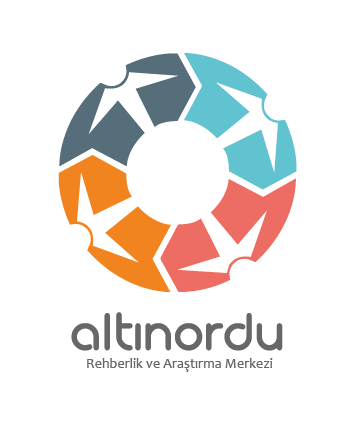    Tarih:B) SINIF LİSTESİC) SORUNLAR VE ÇöZüM öNERiLERi D) ALANINIZLA İLGİLİ YAPMAYI PLANLADIĞINIZ ÇALIŞMALAR ve FAALİYETLER A) GENEL BİLGİLERA) GENEL BİLGİLERA) GENEL BİLGİLERA) GENEL BİLGİLERÖğretmenÖğretmenÖğretmenÖğretmenAdı SoyadıCep TelefonuDoğum TarihiE-Posta AdresiSınıf BilgisiSınıf BilgisiSınıf BilgisiSınıf BilgisiGörev Yapılan OkulOkul AdresiİlçesiSınıf TürüÖğrencini Adı SınıfıCinsiyetiYetersizlik Türü